 Colegio Santa María de Maipú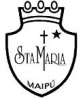 Departamento de Religión y Filosofía GUIA 8 DE AUTOAPRENDIZAJE   DE RELIGION TERCERO  MEDIOPRIMER TRIMESTRENombre______________________________________ Curso: III medio ___           Fecha:__________                                                                               Unidad 2. Las principales religiones del mundo: Budismo e HinduismoDesde los principios de la historia de la humanidad, los seres humanos han buscado el contacto con el más allá, con lo trascendente, con lo sagrado. Esta relación se ha establecido de múltiples formas, desde las formas más básicas de magia y superstición, hasta las religiones más complejas. Múltiples religiones y creencias, rituales muy variados y diversos tipos de templos o lugares de culto pueblan nuestro planeta. Las religiones marcan no solo la mentalidad de las civilizaciones sino los aspectos más cotidianos de la vida diaria. Entre este mosaico de religiones, varias atraen a grandes grupos humanos (el cristianismo, el islamismo, el hinduismo, el  judaísmo, el budismo, el confucianismo, el taoísmo y el sintoísmo) y agrupan a la mayor parte de la humanidad.A partir del contenido de las religiones explicado por la profesora en el siguiente link https://youtu.be/gMuUgNe5_h0I.- Completa el siguiente cuadro resumen II.- Completa el siguiente cuadro resumen Aspecto Conceptos o categorías Descripción de cada una Origen del budismo  Fecha Lugar geográfico Circunstancias Buda Nacimiento	Primer hijo Muerte 4 nobles verdades 1.- 1.- 2.- 2.- 3.- 3.- 4.- 4.- Creencias Karma Nirvana Reencarnación Libro SagradoMonasterio Aspecto Conceptos o categorías Descripción de cada una Origen del hinduismo Fecha Lugar geográfico Circunstancias Dios Creencias Samsara Karma MoshkaLibro Sagrado Vedas Lugar Sagrado Practicas religiosas1.- 2.- 3.- 4.- 2.- 